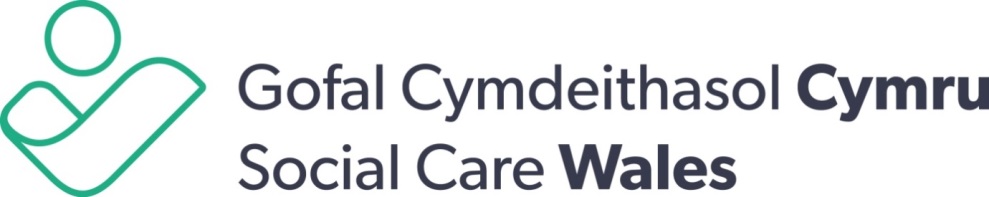 Rheolau Sefydlog ar gyfer cyfarfodydd Bwrdd Gofal Cymdeithasol CymruCyflwyniadMae Gofal Cymdeithasol Cymru yn defnyddio’i bwerau o dan baragraff 10, Rhan 4, Atodlen 2 o Ddeddf Rheoleiddio ac Arolygu Gofal Cymdeithasol (Cymru) 2016 i benderfynu ar y trefniadau ar gyfer cynnal y bwrdd, pwyllgorau ac is-bwyllgorau.Y Bwrdd a’i aelodau Bydd y Rheoliadau fel y nodir yn Rhan 2, Atodlen 2 o Ddeddf Rheoleiddio ac Arolygu Gofal Cymdeithasol (Cymru) 2016 yn berthnasol mewn perthynas â phenodi, tâl, cyfnod yn y swydd, ymddiswyddo a diswyddo aelodau’r bwrdd.Penodi Cadeirydd 1.2  	Bydd y Cadeirydd yn unigolyn lleyg ac yn cael ei benodi gan Weinidogion Cymru.Penodi Dirprwy Gadeirydd 1.3	Gall aelodau’r bwrdd benodi aelod sy’n unigolyn lleyg i fod yn Ddirprwy Gadeirydd am gyfnod o amser fel y nodir ar ddyddiad y penodiad ond heb fod yn fwy na’u tymor yn y swydd. Gall y Dirprwy Gadeirydd ymddiswyddo ar unrhyw adeg drwy hysbysu’r Cadeirydd yn ysgrifenedig.Penodi Aelodau 1.4	Bydd y Bwrdd yn cynnwys Cadeirydd a dim mwy na 14 o aelodau eraill. 1.5	Bydd holl Aelodau’r Bwrdd yn cael eu penodi gan Weinidogion Cymru am gyfnod o hyd at bedair blynedd a rhoddir yr union fanylion am hynny wrth benodi. Terfynu cyfnod yn y swydd1.6	Gall Aelod ymddiswyddo ar unrhyw adeg drwy roi rhybudd ysgrifenedig i Weinidogion Cymru. 1.7	Os yw Aelod o’r Bwrdd yn methu â mynychu dau gyfarfod bwrdd yn olynol neu os yw ei bresenoldeb yn gostwng yn is na 60% (ar ôl y ddau gyfarfod cyntaf) bydd y Cadeirydd yn ysgrifennu at yr aelod yn gofyn:A oedd achos rhesymol dros yr absenoldeb; acA fydd yr Aelod yn mynychu’r cyfarfod nesaf o’r Bwrdd sydd wedi’i drefnu.1.8 	Os yw Aelod yn methu â mynychu dau gyfarfod Bwrdd yn olynol neu os yw ei bresenoldeb yn gostwng yn is na 60% (ar ôl y ddau gyfarfod cyntaf), ac nad yw’n ymateb i ohebiaeth y Cadeirydd yn 1.7 uchod neu nad yw’n darparu eglurhad rhesymol dros absenoldeb neu’n cadarnhau ei bresenoldeb yng nghyfarfod nesaf y Bwrdd, bydd y Cadeirydd yn hysbysu Gweinidogion Cymru a fydd yn terfynu cyfnod yr aelod yn y swydd drwy roi hysbysiad ysgrifenedig oni bai ei fod yn fodlon:Bod achos rhesymol dros yr absenoldeb; a Y bydd yr aelod dan sylw yn gallu mynychu Cyfarfodydd Bwrdd yn y dyfodol o fewn cyfnod rhesymol.Cyfarfodydd bwrdd   Amserlen o’r cyfarfodydd  2.1	Bydd y Bwrdd yn cynnal o leiaf pedwar cyfarfod y flwyddyn fel arfer. Bydd amserlen o gyfarfodydd yn cael ei chyhoeddi ymlaen llaw ar ôl dod i gytundeb â Chadeirydd y Bwrdd.Lleoliad y cyfarfodydd 2.2	Bydd y lleoliadau ar gyfer cyfarfodydd y bwrdd yn gwbl hygyrch i bob unigolion eraill, eu gofalwyr a’u hwyluswyr.Cadeirydd cyfarfodydd 2.3	Bydd Cadeirydd y Bwrdd yn cadeirio pob cyfarfod o’r Bwrdd. Os na all y Cadeirydd fynychu, bydd yr Is-gadeirydd yn cadeirio. Os na all y Cadeirydd na’r Is-gadeirydd fynychu’r cyfarfod, bydd yr aelodau sy’n bresennol yn y cyfarfod yn ethol un o’r aelodau sy’n bresennol i gadeirio’r cyfarfod. Mae’n rhaid i’r unigolyn a etholir fod yn aelod lleyg o’r bwrdd.  Natur y cyfarfod   2.4	Gall y Bwrdd gynnal cyfarfodydd arferol ac eithriadol. Cynhelir cyfarfodydd cyhoeddus yn ddwyieithog (yn Gymraeg ac yn Saesneg) drwy ddefnyddio gwasanaeth cyfieithu ar y pryd.2.5	Bydd cyfarfodydd arferol yn cael eu hamserlennu ymlaen llaw yn unol â chylch cynllunio blynyddol Gofal Cymdeithasol Cymru ac mewn ymgynghoriad â’r Cadeirydd. Mae unrhyw gyfarfodydd eraill yn gyfarfodydd eithriadol. Gellir galw cyfarfodydd eithriadol:gan y Cadeirydd ar unrhyw adeg gan y Prif Weithredwr ar unrhyw adeg gan aelodau’r Bwrdd os cyflwynwyd cais wedi’i lofnodi gan o leiaf ddwy ran o dair o’r aelodau i’r Cadeirydd. Hysbysiad am gyfarfodydd2.6	Ni fydd cyfarfodydd o’r Bwrdd yn cael eu gwneud yn annilys os oes unrhyw aelod heb dderbyn yr hysbysiad am gyfarfod sy’n ofynnol yn unol â’r rheolau sefydlog hyn.2.7	Cyn pob cyfarfod bwrdd, bydd adran newyddion y Porth Aelodau (SCWonline) yn nodi dyddiad, amser a lleoliad y cyfarfod. Bydd yr agenda a’r papurau ar gyfer y cyfarfod yn cael eu huwchlwytho i adran papurau cyfarfodydd y Porth o leiaf 7 diwrnod cyn dyddiad y cyfarfod. Mewn amgylchiadau eithriadol a gyda chytundeb y Cadeirydd, bydd papurau ar gyfer y Cyfarfodydd Bwrdd yn cael eu huwchlwytho lai na 7 diwrnod cyn cyfarfod er mwyn sicrhau bod aelodau’n derbyn y wybodaeth ddiweddaraf.2.8	Fel rheol gyffredinol, ni fydd unrhyw eitemau busnes yn cael eu trafod heblaw’r eitemau agenda a nodir ar yr agenda. Gall Cadeirydd y cyfarfod ganiatáu i eitemau ychwanegol neu eitemau brys (nad ydynt ar yr agenda) gael eu trafod yn y cyfarfod yn ôl ei ddisgresiwn.2.9	Os yw Aelodau o’r Bwrdd eisiau awgrymu eitemau ar gyfer yr agenda i’w trafod mewn cyfarfodydd arferol mae angen iddynt hysbysu’r Cadeirydd o leiaf bedair wythnos cyn dyddiad y cyfarfod. Bydd y Cadeirydd a’r Prif Weithredwr yn penderfynu a fydd yr eitem agenda yn cael ei chynnwys ar yr agenda ai peidio.  Cworwm2.10	Ni chynhelir unrhyw gyfarfod Bwrdd oni bai bod cworwm yn y cyfarfod. Y cworwm fydd 50% o Aelodau’r Bwrdd, (byddant yn cael eu talgrynnu i fyny os oes angen) ac un arall. Caiff Cadeirydd y cyfarfod ei gynnwys yn y nifer hwn.  2.11	Mae’n rhaid i gworwm o Aelodau fod yn bresennol gydol pob cyfarfod Bwrdd. Os, ar ôl cyfrif, nad oes cworwm yn y cyfarfod yn gworwm, bydd y Cadeirydd yn dod â’r cyfarfod i ben a bydd unrhyw eitemau agenda yn cael eu trafod yn y cyfarfod arferol nesaf oni bai bod cyfarfod eithriadol yn ofynnol.  Datgan buddiant 2.12 	Os oes gan Aelod fuddiant perthnasol mewn unrhyw fater i’w drafod a’i fod yn bresennol mewn Cyfarfod Bwrdd lle caiff y mater ei drafod, bydd yr aelod yn hysbysu’r Cadeirydd o’r buddiant yn ystod yr eitem agenda ‘datgan buddiant’. Ar ôl datgan buddiant, ni fydd yr Aelod yn cymryd rhan yn y drafodaeth na’r penderfyniad nac yn pleidleisio ar yr eitem honno o’r agenda os yw’r Cadeirydd yn credu bod hynny’n briodol. Gall y Cadeirydd ofyn i’r aelod adael yr ystafell hefyd wrth i eitem yr agenda gael ei thrafod. Ni fydd yr aelod yn cael ei gyfrif fel rhan o’r cworwm ar gyfer yr eitem agenda y maent wedi datgan diddordeb ynddi. Os nad oes cworwm yn y cyfarfod mwyach oherwydd nad yw aelod yn rhan o’r drafodaeth yna ni ellir trafod na phleidleisio ar yr eitem agenda yn y cyfarfod hwnnw.Gweithdrefn  2.13	Bydd y busnes yn cael ei drafod yn y drefn a nodir ar yr agenda oni bai bod y Cadeirydd yn penderfynu fel arall.2.14	Bydd Aelod sydd am siarad yn codi ei law ac fel arfer (ond nid o reidrwydd) yn cael ei wahodd i siarad gan y Cadeirydd yn y drefn y gwneir hynny.Pleidleisio2.15	Gall fod yn ofynnol i aelodau bleidleisio neu ddod i benderfyniad ar unrhyw eitem mewn cyfarfod. Mae’n rhaid bod cworwm yng ngyfarfod y Bwrdd cyn y gellir pleidleisio.  2.16	Mae gan bob aelod yr hawl i un bleidlais. Os yw’r pleidleisiau’n gyfartal, bydd y Cadeirydd yn cael ail bleidlais neu bleidlais fwrw. Nid oes unrhyw gyfyngiad ar y ffordd y mae'r Cadeirydd yn dewis defnyddio’r bleidlais fwrw.     2.17	Oni bai bod angen pleidlais wedi’i chofnodi, bydd y Cadeirydd yn gofyn i’r Aelodau bleidleisio drwy godi dwylo. Gall Aelod ofyn am gofnodi eu pleidlais o blaid neu yn erbyn neu ymatal i’w gofnodi yn y cofnodion os ydynt yn dymuno hynny.2.18	Pan fo angen pleidlais wedi’i chofnodi, bydd enwau’r aelodau o blaid ac yn erbyn neu’n ymatal yn cael eu cofnodi yn y cofnodion.2.19	Ni all Aelod sy’n absennol ar adeg y bleidlais, fwrw pleidlais drwy ddirprwy.Cofnodion a phapurau 2.20  	Bydd enwau’r holl Aelodau sy’n bresennol mewn cyfarfod yn cael eu cofnodi yng nghofnodion y cyfarfod ac yn cael eu defnyddio fel tystiolaeth o bresenoldeb mewn cyfarfodydd wedi i’r aelodau gytuno ar y cofnodion drafft yng nghyfarfod nesaf y Bwrdd.2.21	Bydd cyfarfodydd Bwrdd yn agored i’r cyhoedd, er y gall fod angen i rai eitemau gael eu trafod yn breifat gyda chytundeb y Cadeirydd. Bydd papurau’r cyfarfodydd ar gael ar wefan Gofal Cymdeithasol Cymru hyd at 7 diwrnod cyn y cyfarfod.Cyfrinachedd2.22	Bydd papurau sy’n cael eu paratoi ar gyfer cyfarfodydd Bwrdd yn ddogfennau cyhoeddus oni bai y nodir eu bod yn gyfrinachol. (Swyddogol: Sensitif) gan y Cadeirydd neu’r Prif Weithredwr. Ni fydd yr agenda, y papurau a chofnodion cyfarfodydd Bwrdd preifat ar gael i’r cyhoedd.  2.23	Mae papurau sy’n cael eu paratoi ar gyfer Pwyllgorau, Is-bwyllgorau, Gweithgorau a Grwpiau Cyfeirio yn gyfrinachol iddynt a Gofal Cymdeithasol Cymru oni bai bod y Bwrdd neu’r Prif Weithredwr yn penderfynu fel arall. Bydd cofnodion cyfarfodydd Pwyllgorau ar gael i Aelodau Bwrdd ar borth yr aelodau.2.24	Bydd Aelodau’n defnyddio eu disgresiwn wrth drafod busnes y Bwrdd gyda phartïon eraill. Dim ond er mwyn hwyluso neu hyrwyddo prosesau gwerthuso neu benderfynu effeithiol y dylid cynnal trafodaethau. Pan fo materion yn cael eu trafod yn ystod cyfarfodydd preifat y Bwrdd, pan fo papurau’r Bwrdd wedi’u marcio’n gyfrinachol (Swyddogol: Sensitif) a phan fo’r Cadeirydd yn rhoi cyfarwyddyd i’r Bwrdd, bydd y busnes neu’r drafodaeth yn cael ei thrin yn gyfrinachol; ni ddylid dadlennu na thrafod natur a chynnwys y busnes ag unrhyw un ar wahân i aelodau neu swyddogion.    Cofnodion cyfarfodydd2.25	Ni fydd unrhyw ran o Gyfarfod Bwrdd yn cael ei ffilmio, ei recordio ar dâp neu gyfrwng darlledu arall mewn unrhyw ffordd heb ganiatâd Cadeirydd y cyfarfod.Presenoldeb mewn cyfarfodydd Bwrdd 2.26	 Yn ogystal ag Aelodau’r Bwrdd, bydd y canlynol yn mynychu cyfarfodydd y Bwrdd fel arfer:Y Tîm Rheoli GweithredolYsgrifennydd y Bwrdd Aelodau staff eraill ar gyfer eitemau agenda y maen nhw’n eu cyflwyno ac ar gael i ateb cwestiynau.Aelodau staff eraill er mwyn clywed y drafodaeth pan fo trafodaeth y Bwrdd yn llywio eu gwaith neu fel rhan o’u datblygiad proffesiynol.  Cynrychiolwyr Llywodraeth Cymru 2.27	Mae cynrychiolwyr Llywodraeth Cymru yn gallu mynychu cyfarfodydd Bwrdd, neu gyfarfodydd unrhyw Bwyllgorau’r bwrdd, a gallant gymryd rhan mewn trafodaethau (ond nid penderfyniadau) yn y cyfarfodydd hynny.Cyfranogwyr eraill  2.28	Gall y Cadeirydd wahodd cynrychiolydd corff arall neu unigolyn i fynychu cyfarfod o’r Bwrdd, naill ai ar gyfer eitem benodol ar yr agenda neu ar gyfer y cyfarfod cyfan. Gofyn i unigolion nad ydynt yn aelodau o’r Bwrdd  2.29	Gall y Cadeirydd ofyn i aelodau staff a/neu gynrychiolwyr a/neu gyfranogwyr adael cyfarfod os ydynt yn ystyried hynny’n briodol ar unrhyw adeg yn ystod cyfarfod Bwrdd. Mewn achos o’r fath, bydd Ysgrifennydd y Bwrdd, neu’r unigolyn sy’n gweithredu ar ran Ysgrifennydd y Bwrdd, yn aros i gofnodi’r rhan hwnnw o’r cyfarfod.Gwahodd a gwahardd y wasg a’r cyhoedd mewn cyfarfodydd2.30	Oni bai y cynhelir cyfarfodydd yn gyhoeddus, dim ond aelodau’r Bwrdd a staff Gofal Cymdeithasol Cymru fel y bo’n ofynnol fydd yn cael caniatâd i fod yn bresennol.2.31	Bydd y Bwrdd yn cynnal cyfarfodydd yn gyhoeddus oni bai:2.31.1	bod y materion i’w hystyried o natur gyfrinachol (e.e. pan fo dyletswydd cyfrinachedd yn ddyledus i drydydd parti) ac felly bydd yn ofynnol i bob unigolyn ac eithrio fel y nodir yn Rh.S. 2.31 adael y cyfarfod tra bod materion o’r fath yn cael eu trafod; neu2.31.2	bod Cadeirydd y cyfarfod yn pennu ei bod yn amhriodol i gynnal y cyfarfod, neu unrhyw ran ohono, yn gyhoeddus (a bydd yn ofynnol i’r Cadeirydd roi rhesymau dros ei benderfyniad ef/hi os gwneir cais am hynny) a bydd yn ofynnol i bob unigolyn ac eithrio fel y nodir yn Rh.S. 2.31 adael y cyfarfod neu ran o’r cyfarfod fel y gallai fod yn briodol.2.32	Os yw aelod o’r cyhoedd yn amharu ar drafodion unrhyw gyfarfod, bydd y Cadeirydd yn ei rybuddio os yw’n parhau i amharu ar y cyfarfod y bydd yn cael ei wahardd o’r cyfarfod. Os yw’r unigolyn hwnnw’n parhau i amharu, bydd y Cadeirydd yn gorchymyn ei fod yn cael ei wahardd o’r cyfarfod.2.33	Os, ym marn y Cadeirydd, y mae’r graddau yr amherir ar unrhyw gyfarfod (gan y cyhoedd neu fel arall) yn golygu bod cynnal y busnes yn drefnus a phriodol yn amhosibl, bydd y Cadeirydd yn gohirio’r cyfarfod am ba bynnag gyfnod a ystyrir yn briodol.Rheolau trafodaeth 2.34	Ni ddylai aelodau wneud unrhyw gyfeiriadau personol tramgywyddus neu ddefnyddio ymadroddion tramgywyddus neu iaith amhriodol gydag unrhyw Aelod arall neu unrhyw un o weithiwr cyflogedig Gofal Cymdeithasol Cymru.2.35	Mae’n rhaid i aelod siarad am y pwnc dan sylw yn y drafodaeth. Gall y Cadeirydd dynnu sylw at unrhyw sylwadau amherthnasol, achos o ailadrodd, iaith amhriodol neu fath arall o ymddygiad amhriodol gan aelod, a phan fo aelod yn parhau i ymddwyn felly, gall y Cadeirydd ofyn i’r Aelod roi’r gorau i siarad.
2.36	Bydd penderfyniad y Cadeirydd yn derfynol ac ni fydd yn agored i drafodaeth.Ymddygiad cyffredinol aelodau 2.37	Disgwylir i’r holl Aelodau ganolbwyntio ar y trafodaethau a gynhelir yng nghyfarfod y Bwrdd er mwyn sicrhau eu bod yn cyfrannu at y trafodaethau a chymryd rhan ynddynt. Ymddygiad afreolus gan aelodau 2.38	Os oes unrhyw aelod o’r Bwrdd, ym marn y Cadeirydd, yn anwybyddu penderfyniad y Cadeirydd yn gyson mewn cyfarfod, yn ymddwyn yn afreolaidd, yn amhriodol, neu’n ymosodol neu’n rhwystro busnes y bwrdd yn fwriadol, gall y Cadeirydd wahardd yr aelod hwnnw rhag cymryd unrhyw ran bellach yn y trafodion (neu unrhyw ran o’r trafodion) ac ni fydd yr aelod hwnnw yn cyfrif tuag at gworwm y cyfarfod hwnnw yn ystod y cyfnod y mae ef/hi wedi’i wahardd neu gall y Cadeirydd ddirwyn y cyfarfod i ben ar unrhyw adeg.2.39	Os yw ymddygiad aelodau yn ystod cyfarfodydd, ym marn y Cadeirydd, yn gwneud y cyfarfod yn anodd ei gynnal, yna gall y Cadeirydd ddirwyn y cyfarfod i ben yn ôl y gofyn.  3.	Penodi Pwyllgorau ac Is-bwyllgorau’r Bwrdd3.1	Gall y Bwrdd benodi Pwyllgorau’r Bwrdd a all benodi Is-bwyllgorau. Bydd darpariaethau’r Rheoliadau’n berthnasol mewn perthynas â phenodi, daliadaeth, ymddiswyddiadau ac atal aelodau Pwyllgorau ac Is-bwyllgorau.3.2	Gall aelodaeth Pwyllgorau fod yn aelodau o’r Bwrdd yn rhannol neu’n gyfan gwbl neu bobl nad ydynt yn aelodau o’r Bwrdd. Gall aelodaeth Is-bwyllgorau fod yn aelodau o’r Pwyllgor penodi yn rhannol neu’n gyfan gwbl (boed yn aelodau o’r Bwrdd ai peidio) neu’n bobl nad yw’r un ohonynt yn aelodau o’r Bwrdd na’u Pwyllgor penodi.  3.3	Y Bwrdd fydd yn penderfynu ar faint, natur cynrychiolaeth a Chylch Gorchwyl pob Pwyllgor (neu, yn achos Is-bwyllgorau, y Pwyllgor penodi). Gall pob Pwyllgor benodi’r Is-bwyllgorau a ystyria’n angenrheidiol er mwyn cyflawni ei gyfrifoldebau yn amodol ar gyfyngiadau cyllidebol.3.4	Bydd penodiadau i Bwyllgor ac Is-bwyllgor yn cael eu gwneud ar ran y Bwrdd gan Gadeirydd Bwrdd Gofal Cymdeithasol Cymru, Prif Weithredwr a Chadeirydd y Pwyllgor, neu yn achos Is-bwyllgorau, Cadeirydd y Pwyllgor penodi, a byddant yn cael eu cymeradwyo gan y Cadeirydd.    3.5	Ni all aelodau bwrdd a benodir i Bwyllgor wasanaethu ar Bwyllgor am fwy na phedair blynedd, yn amodol ar benderfyniad Cadeirydd y Bwrdd. Bydd aelodau sy’n cael eu cyfethol yn gwasanaethu am gyfnod o bedair blynedd. 3.6	Gall y Bwrdd benodi neu ddiddymu Pwyllgor neu Is-bwyllgor neu newid ei aelodaeth ar unrhyw adeg.  3.7	Mae Cadeirydd y Bwrdd yn aelod o bob Pwyllgor ac Is-bwyllgor yn rhinwedd ei swydd a dylid ei ystyried yn ychwanegol at unrhyw aelodaeth benodedig.3.8	Mae presenoldeb sy’n ofynnol mewn Pwyllgorau yr un fath â’r hyn sy’n ofynnol ar gyfer cyfarfodydd Bwrdd fel y nodir yn 1.7 a 1.8.4.	Pwerau a chyfrifoldebau’r Bwrdd a’i Bwyllgorau, Is-bwyllgorau, gweithgorau a grwpiau cyfeirioGweithgorau a Grwpiau Cyfeirio 4.1	Gall y Bwrdd a/neu ei Bwyllgorau sefydlu Gweithgorau a Grwpiau cyfeirio anffurfiol er mwyn cynnal gwaith ymchwil ac ymgynghori yn unol â’r hyn a benderfynir gan y Bwrdd a/neu ei Bwyllgorau, ni fydd unrhyw awdurdod dirprwyedig ar gael heb i’r Bwrdd awdurdodi hynny.Gofynion deddfwriaethol 4.2	Bydd y Bwrdd a’i Bwyllgorau, Is-bwyllgorau, Gweithgorau a Grwpiau Cyfeirio yn cynnal eu trafodion yn unol â’r holl ddeddfwriaeth berthnasol (gan gynnwys heb gyfyngiad Deddf Rheoleiddio ac Arolygu Gofal Cymdeithasol (Cymru) fel y gellir ei diwygio neu ei disodli o dro i dro.  Atebolrwydd y Bwrdd4.3	Bydd y Bwrdd, wrth arfer ei gyfrifoldebau cyffredinol, yn canolbwyntio ar:sefydlu nodau ac amcanion strategol Gofal Cymdeithasol Cymru a bwrw ymlaen â nhw, gan sicrhau eu bod yn cyd-fynd â’i ddiben cyffredinol ac o fewn y fframwaith polisi ac adnoddau a bennir gan y Gweinidog;sicrhau bod y Gweinidog yn cael yr holl wybodaeth ddiweddaraf am unrhyw newidiadau sy’n debygol o effeithio ar gyfeiriad strategol Gofal Cymdeithasol Cymru neu ar ei allu i gyflawni ei dargedau, ac am y camau sydd eu hangen i ymdrin â newidiadau o’r fath;sicrhau cydymffurfiaeth ag unrhyw ofynion statudol neu weinyddol mewn perthynas â’r defnydd o gyllid cyhoeddus; ei fod yn gweithredu o fewn cyfyngiadau ei awdurdod statudol ac unrhyw awdurdod dirprwyedig a gytunwyd â’r adran noddi, ac yn unol ag unrhyw amodau eraill sy’n berthnasol i’r defnydd o gyllid cyhoeddus; a’i fod, wrth wneud penderfyniadau, yn ystyried canllawiau a gyhoeddir gan Lywodraeth Cymru;sicrhau ei fod yn derbyn ac yn adolygu gwybodaeth ariannol yn ymwneud â rheoli Gofal Cymdeithasol Cymru yn rheolaidd; ei fod yn cael ei hysbysu’n amserol am unrhyw bryderon o ran gweithgareddau Gofal Cymdeithasol Cymru; a, lle y bo’n berthnasol, ei fod yn darparu sicrwydd cadarnhaol i’r Gweinidog drwy’r tîm noddi bod camau adfer priodol wedi’u cymryd er mwyn mynd i’r afael ag unrhyw bryderon o’r fath;dangos safonau uchel o lywodraethu corfforaethol bob amser, gan gynnwys drwy ddefnyddio’r Pwyllgor Archwilio a Risg er mwyn helpu’r Bwrdd i fynd i’r afael â risgiau ariannol allweddol a risgiau eraill; penodi Prif Weithredwr, gyda chymeradwyaeth blaenorol y Gweinidog.  Gellir dirprwyo pob mater arall i Bwyllgorau a staff drwy ddirprwyo. Mae’r Bwrdd yn cydnabod, er ei fod yn dirprwyo rhai tasgau i eraill, bod y Bwrdd ei hun yn parhau’n gyfrifol yn y pen draw ac yn atebol dros yr holl benderfyniadau a wneir yn ei enw, boed yn uniongyrchol neu drwy ei drefniadau dirprwyo. Felly, mae’r Bwrdd yn cadw’r hawl i ddiwygio neu wrthdroi unrhyw benderfyniad neu weithred unrhyw Bwyllgor, Is-bwyllgor, Gweithgor neu Grŵp Cyfeirio. Bydd unrhyw faterion a ddirprwyir i Bwyllgorau yn cael eu nodi yn eu Cylch Gorchwyl.Nid oes gan Is-Bwyllgorau’r Bwrdd, Gweithgorau a Grwpiau Cyfeirio unrhyw awdurdod gweithredol, a rôl cynghori’n unig sydd ganddynt i’r Bwrdd.Materion sy’n gofyn am benderfyniad y Bwrdd/Rheolau Sefydlog Amrywiol4.6	Mae’n ofynnol cael penderfyniad gan y Bwrdd ar y materion canlynol ac ni ellir eu dirprwyo:	Materion sy’n ofynnol gan Statud;	Llunio, newid neu ddirymu Rheolau Sefydlog.4.7	Yn amodol ar y materion a nodir yn y cyflwyniad i’r Rheolau Sefydlog hyn, gall y Cyngor amrywio neu ddirymu’r Rheolau Sefydlog hyn ar unrhyw adeg, a gall atal pob un neu unrhyw rai o’r Rheolau Sefydlog hyn ar unrhyw adeg.4.8	Mae materion sy’n gofyn am benderfyniad y Bwrdd i’w cael dan ‘Materion y gall y Bwrdd yn unig eu cymeradwyo’ fel rhan o’r Cynllun Dirprwyo.   5.	Materion brys5.1	Mae’r Prif Weithredwr wedi’i awdurdodi i gymryd camau brys mewn perthynas â materion y byddai’r Bwrdd neu un o’i Bwyllgorau’n penderfynu yn eu cylch os yw’n ofynnol rhwng cyfarfodydd neu cyn y cyfarfod nesaf sydd wedi’i drefnu.  5.2	Fel arfer bydd y Prif Weithredwr yn gweithredu ar frys gan ymgynghori â Chadeirydd y Bwrdd neu (mewn perthynas â busnes y Pwyllgor) Cadeirydd y Pwyllgor priodol, oni bai bod yna resymau da pam na ellir ymgynghori yn y fath fodd . Bydd camau brys o’r fath yn cael eu hadrodd yng nghyfarfod nesaf y Bwrdd neu’r Pwyllgor ynghyd ag eglurhad am y rhesymau dros y brys.Materion Archwilio Mewnol 5.3	Bydd y Gwasanaeth Archwilio Mewnol adrodd yn uniongyrchol i’r Pwyllgor Archwilio a Risg neu i Gadeirydd y Bwrdd rhwng cyfarfodydd, lle mae angen adrodd ar faterion priodoldeb, ac y byddai gwneud hynny drwy reolwyr llinell yn amhriodol ym marn y Pennaeth Archwilio Mewnol.6.	Cyfle Cyfartal 6.1	Bydd trafodion y Bwrdd a’i Bwyllgorau, Is-bwyllgorau, Gweithgorau a’r Grwpiau cyfeirio, gan gynnwys adroddiadau ysgrifenedig ac adroddiadau llafar, trafodaethau, penderfyniadau, cynlluniau busnes a chynlluniau gwaith blynyddol, yn rhoi sylw dyledus i bolisïau Cydraddoldeb Gofal Cymdeithasol Cymru a’r holl ddeddfwriaeth berthnasol (gan gynnwys heb gyfyngiad Deddf Hawliau Dynol 1998, Deddf Cydraddoldeb 2010, Deddf Diogelu Data 1998 Mesur y Gymraeg (Cymru) 2011 (fel y gellir eu diwygio neu eu disodli o dro i dro).7.	Effeithiolrwydd y Bwrdd a’r Pwyllgorau 7.1	Ar ddiwedd pob cyfarfod Bwrdd a Phwyllgor, bydd y Cadeirydd yn gofyn i aelodau am adborth ar effeithiolrwydd y cyfarfod.7.2	Cynhelir adolygiad ffurfiol ar effeithiolrwydd y Bwrdd a’i Bwyllgorau yn flynyddol gan aelodau'r Bwrdd neu’r Pwyllgor perthnasol. Bydd adborth o’r adolygiadau hyn yn cael ei ddefnyddio’n barhaus er mwyn gwella’r ffordd y mae’r Bwrdd a’r Pwyllgorau’n gweithio.  Nifer yr aelodau Cworwm gofynnol 106117127138148159